AUGUST 2020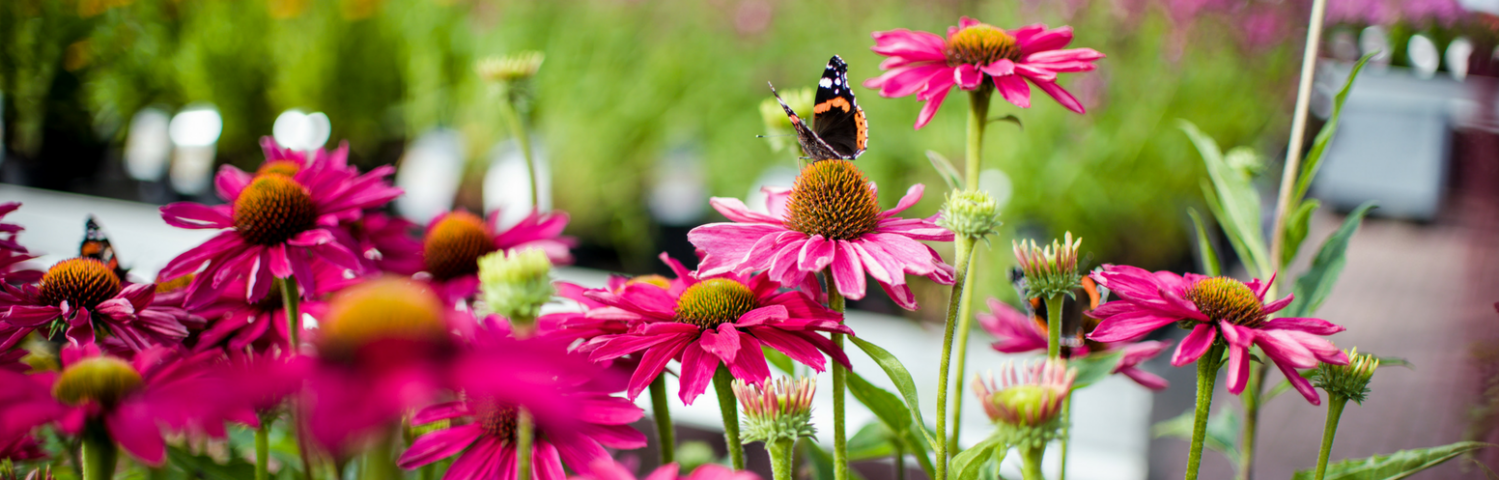 03.08ESMASPÄEV8.00-12.0012.00TÖÖTEGEVUSEDÕPIKÖÖK04.08TEISIPÄEV8.00-12.0010.0012.00TÖÖTEGEVUSEDBOCCIA/KORVPALLÕPIKÖÖK05.08KOLMAPÄEV8.00-12.0012.00TÖÖTEGEVUSEDÕPIKÖÖK06.08NELJAPÄEV8.00-12.0010.0012.00TÖÖTEGEVUSEDBOCCIA/KORVPALLÕPIKÖÖK07.08REEDE8.00-12.0012.00TÖÖTEGEVUSEDÕPIKÖÖK10.08ESMASPÄEV8.00-12.0012.00TÖÖTEGEVUSEDÕPIKÖÖK11.08TEISIPÄEV8.00-12.0010.0010.0012.00TÖÖTEGEVUSEDMUUSIKARINGBOCCIA/KORVPALLÕPIKÖÖK 12.08-13.08 VÄLJASÕIT              IDA-VIRUMAALE12.08-13.08 VÄLJASÕIT              IDA-VIRUMAALE12.08-13.08 VÄLJASÕIT              IDA-VIRUMAALE12.08-13.08 VÄLJASÕIT              IDA-VIRUMAALE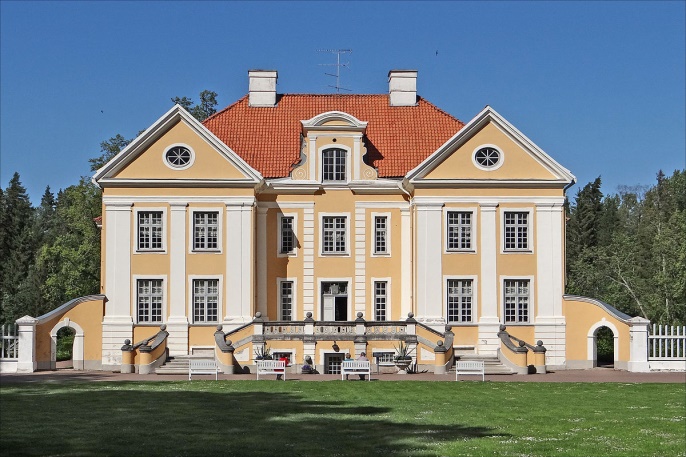 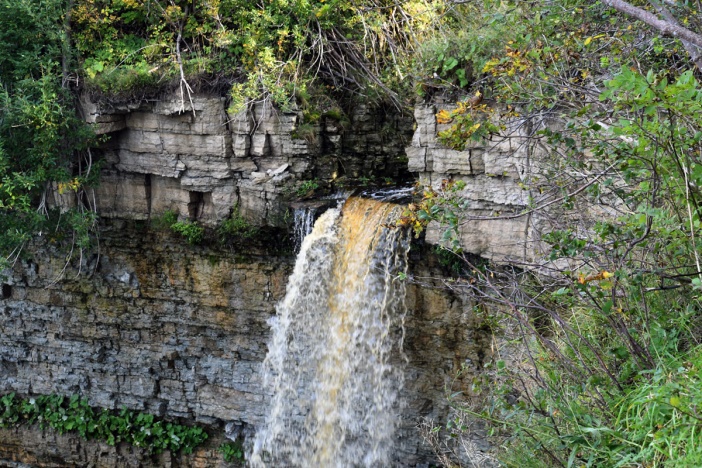 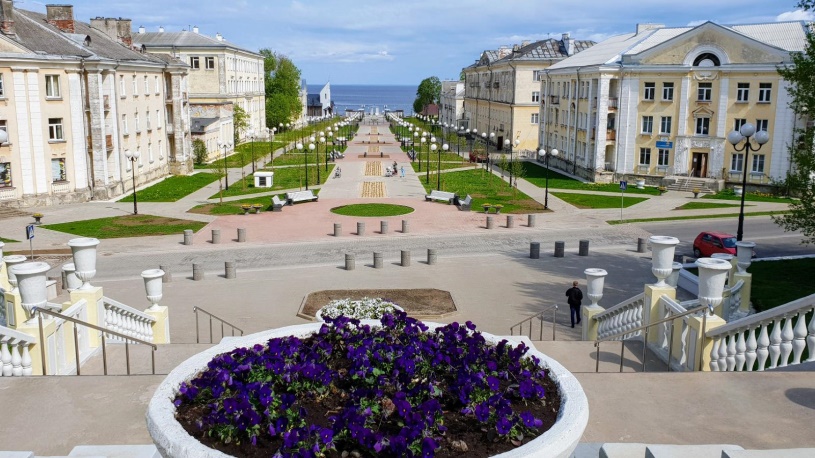 12.08KOLMAPÄEV8.00-12.0012.00TÖÖTEGEVUSEDÕPIKÖÖK13.08NELJAPÄEV8.00-12.0010.0012.00TÖÖTEGEVUSEDBOCCIA/KORVPALLÕPIKÖÖK14.08REEDE8.00-12.0012.00TÖÖTEGEVUSEDÕPIKÖÖK17.08ESMASPÄEV8.00-12.0012.00TÖÖTEGEVUSEDÕPIKÖÖK18.08TEISIPÄEV8.00-12.0010.0010.0012.00TÖÖTEGEVUSEDMUUSIKARINGBOCCIA/KORVPALLÕPIKÖÖK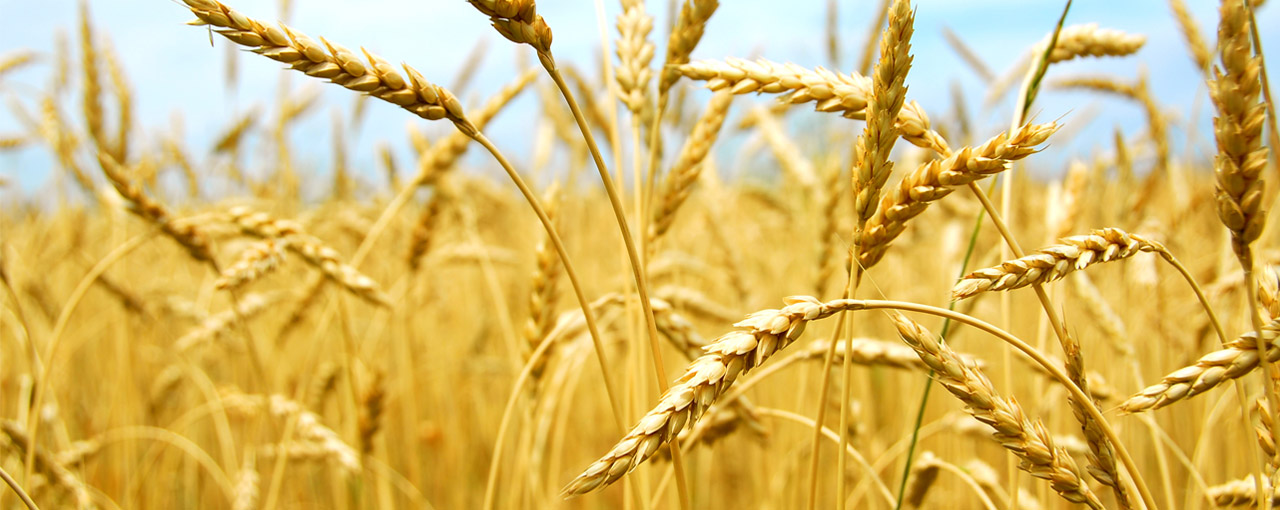 19.08KOLMAPÄEV8.00-12.0012.00TÖÖTEGEVUSEDÕPIKÖÖK20.08NELJAPÄEV8.00-12-0010.0012.00TÖÖTEGEVUSEDBOCCIA/KORVPALLÕPIKÖÖK21.08REEDE8.00-12.0012.00TÖÖTEGEVUSEDÕPIKÖÖK24.08ESMASPÄEV8.00-12.0012.00TÖÖTEGEVUSEDÕPIKÖÖK25.08TEISIPÄEV8.00-12.0010.0010.0012.00TÖÖTEGEVUSEDMUUSIKARINGBOCCIA/KORVPALLÕPIKÖÖK26.08KOLMAPÄEV8.00-12.0012.00TÖÖTEGEVUSEDÕPIKÖÖK27.08NELJAPÄEV8.00-12.0010.0012.00TÖÖTEGEVUSEDBOCCIA/KORVPALLÕPIKÖÖK28.08REEDE8.00-12.0012.00TÖÖTEGEVUSEDÕPIKÖÖK31.08ESMASPÄEV8.00-12.0012.00TÖÖTEGEVUSEDÕPIKÖÖK